January 2023Bioenergy crops reduce carbon emissions – if grown on the right landStudy shows switchgrass grown on carbon-rich land is worse than gasoline.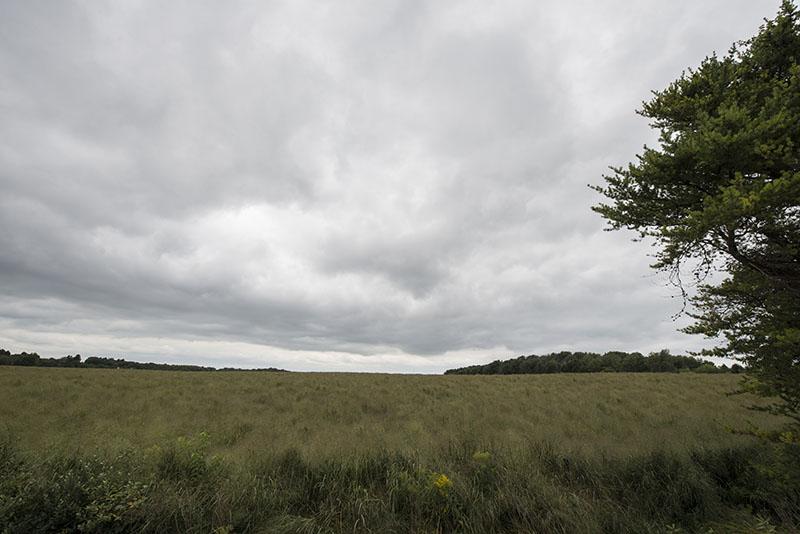 Photo Credit: K. Stepnitz, Michigan State University KBS LTERA field of switchgrass at Michigan State University’s Kellogg Biological Station. Researchers with the Great Lakes Bioenergy Research Center found biofuels made from switchgrass grown on certain marginal lands can reduce the amount of carbon dioxide in the atmosphere. The ScienceSwitchgrass is a plant that grows quickly in poor soils without a lot of fertilizer and can be converted into fuels to replace gasoline, diesel, and other petroleum products. Scientists found that abandoned farm fields and other marginal lands in Michigan could grow enough switchgrass to reduce emissions by at least 1.2 million metric tons, the equivalent of taking nearly 260,000 passenger cars off the road for a year. But fuel made from switchgrass grown on the wrong type of soils creates more greenhouse gasses than gasoline.The ImpactNon-food plants like switchgrass are considered good sources of biofuels. Because they absorb carbon dioxide from the air, burning these biofuels does not add heat-trapping gas to the atmosphere. This paper shows that switchgrass can slow climate change by pulling carbon dioxide from the atmosphere and storing it in soil, so long as that soil is not already full of carbon. That could guide policy decisions about where energy crops should be planted to achieve the best results. SummaryResearchers with the Great Lakes Bioenergy Research Center used computer models to simulate the yields of switchgrass planted on recently tilled lands in Michigan under varying conditions. The study assumed three plantings over 30 years and evaluated yields with and without nitrogen fertilizers. The researchers found that Michigan’s marginal lands could grow enough fertilized switchgrass to produce more than 150 million gallons of biofuel per year. Almost all of that fuel would meet the federal Renewable Fuel Standard guidelines of 60% lower lifecycle emissions than gasoline. Up to ¾ of that fuel would be carbon negative because switchgrass increases the amount of soil carbon in marginal land with low fertility. However, switchgrass planting depletes carbon-rich soils like wetlands, which account for about 11% of Michigan’s marginal lands, resulting in greater emissions than gasoline. The findings highlight the importance of using site assessments, soil data, and modeling to determine whether land is suitable for energy crop production.  ContactBruce DaleProfessor of Chemical Engineering and Materials Science, Michigan State Universitybdale@egr.msu.eduSeungdo KimAssociate research professor of Chemical Engineering, Michigan State Universitykimseun@egr.msu.eduFundingThis work was supported by the US Department of Energy, Office of Science, Office of Biological and Environmental Research (DE-SC0018409), USDA NIFA, and Michigan State University AgBioResearch program.PublicationsKim, S. et al., Global warming intensity of biofuel derived from switchgrass grown on marginal land in Michigan. GCB Bioenergy (2023). [DOI: 10.1111/gcbb.13024]Related Links